ШУÖМПОСТАНОВЛЕНИЕ16.02.2022                                                                                                        № 260с.Корткерос, Корткеросский р-н,Республика КомиО внесении изменений в постановление администрации муниципального образования муниципального района «Корткеросский» от 08.02.2021 года № 249 «Об утверждении административного регламента предоставления муниципальной услуги «Прием граждан в общеобразовательные организации на территории муниципального образования муниципального района «Корткеросский» Руководствуясь Федеральным законом от 27.07.2010 № 210-ФЗ «Об организации предоставления государственных и муниципальных услуг», постановлением администрации муниципального района «Корткеросский» от 19.09.2018 № 975 «О порядке разработки и утверждения административных регламентов предоставления муниципальных услуг администрации муниципального района «Корткеросский», в соответствии с приказом Министерства просвещения  Российской Федерации от 08.09.2021 года № 707 «О внесении изменений в приказ Министерства просвещения Российской Федерации от 02.09.2020 года № 458 «Об утверждении Порядка приема на обучение по образовательным программам начального общего, основного общего и среднего общего образования»», администрация муниципального района «Корткеросский» постановляет:1. В Административном регламенте предоставления муниципальной услуги «Прием граждан в общеобразовательные организации на территории МО МР «Корткеросский», утвержденном постановлением администрации муниципального района «Корткеросский» от 08.02.2021 года № 249 «Об утверждении административного регламента предоставления муниципальной услуги «Прием граждан в общеобразовательные организации на территории муниципального образования муниципального района «Корткеросский» (далее – Административный регламент):а) пункт 2.6 изложить в следующей редакции:«2.6. Для получения муниципальной услуги заявителем самостоятельно предоставляется в Орган заявление о предоставлении муниципальной услуги (по формам согласно Приложению 2 к настоящему Административному регламенту). К заявлению прилагаются также следующие документы в 1 экземпляре:1) копия документа, удостоверяющего личность родителя (Законного представителя) ребенка или поступающего;2) копия свидетельства о рождении ребенка или документа, подтверждающего родство заявителя;3) копия свидетельства о рождении полнородных и неполнородных брата и (или) сестры (в случае использования права преимущественного приема на обучение по образовательным программам начального общего образования ребенка в государственную или муниципальную образовательную организацию, в которой обучаются его полнородные и неполнородные брат и (или) сестра);4) копия документа, подтверждающего установление опеки или попечительства (при необходимости);5) копия документа о регистрации ребенка или поступающего по месту жительства или месту пребывания на закрепленной территории или справку о приеме документов для оформления регистрации по месту жительства (в случае приема на обучение ребенка или поступающего, проживающего на закрепленной территории);6) копии документов, подтверждающих право внеочередного, первоочередного приема на обучение по основным общеобразовательным программам или преимущественного приема на обучение по образовательным программа основного общего и среднего общего образования, интегрированным с дополнительными общеразвивающими программами, имеющими целью подготовку несовершеннолетних граждан к военной или иной государственной службе, в том числе к государственной службе российского казачества;7) копию заключения психолого-медико-педагогической комиссии (при наличии).При посещении Органа и (или) очном взаимодействии с уполномоченными должностными лицами Органа родитель(и) (законный(ые) представитель(и)) ребенка предъявляет(ют) оригиналы документов, указанных в абзацах 3 – 7 настоящего пункта, а поступающий – оригинал документа, удостоверяющего личность посыпающего.При приеме на обучение по образовательным программам среднего общего образования представляется аттестат об основном общем образовании.Родитель(и) (законный(ые) представитель(и)) ребенка, являющегося иностранным гражданином или лицом без гражданства, дополнительно предъявляет(ют) документ, подтверждающий родство заявителя(ей) (или законность преставления прав ребенка), и документ, подтверждающий право ребенка на пребывание в Российской Федерации.Иностранные граждане и лица без гражданства все документы представляют на русском языке или вместе с заверенным в установленном порядке переводом на русский язык.В случае если от имени заявителя действует лицо, являющееся его представителем в соответствии с законодательством Российской Федерации, также представляется документ, удостоверяющий личность представителя, и документ, подтверждающий соответствующие полномочия.»;б) приложение 2 к Административному регламенту изложить в следующей редакции:«Приложение 2к административному регламентупредоставления муниципальной услугипо приему граждан в общеобразовательныеорганизации на территорииМО МР «Корткеросский»Данные представителя (уполномоченного лица)Документ, удостоверяющий личность представителя (уполномоченного лица)ЗАЯВЛЕНИЕПрошу принять моего(ю) сына(дочь) / меня _____________________________________________________________________________ (фамилия, имя, отчество (при наличии) ребенка / поступающего)«____» ______________ 20___ года рождения, в ______ класс __________________________________________________________________(наименование общеобразовательной организации)по ____________________________________________________________форме обучения.(очная, очно-заочная, заочная, в соответствии с Уставом)Окончил(а) _________ классов __________________________________________________.(наименование общеобразовательной организации)Изучал(а) _______________________________ язык.(при приеме в 1 класс не заполняется)Свидетельство о рождении ребенка или документа, подтверждающего родство заявителя: __________________________________________________________________________________________________________________________________________________________                                                                                     (серия, номер, кем и когда выдан (для ребенка))Адрес места жительства (места пребывания) ребенка ____________________________________________________________________________________________________________Реквизиты документа, подтверждающего установление опеки за ребенком (при наличии) _____________________________________________________________________________Наличие у ребенка полнородных и неполнородных брата и (или) сестры обучающиеся в данной образовательной организации (при наличии), __________________________________________________________________________________________________________________________________________________________, Фамилию (-ии), имя (имена), отчество (-а) последнее при наличии) братьев и (или) сестерНаличие права внеочередного, первоочередного или преимущественного приема (при необходимости) ______________________________________________________________ (категория, № и дата выдачи документа)Потребность в обучении ребенка или поступающего по адаптированной образовательной программе и (или) в создании специальных условий для организации обучения и воспитания обучающегося с ограниченными возможностями здоровья в соответствии с заключением психолого-медико-педагогической комиссии (при наличии) или инвалида (ребенка-инвалида) в соответствии с индивидуальной программой реабилитации _____________________________________________________________________________Согласен(а) на обучение ребенка по адаптированной образовательной программе (в случае необходимости обучения ребенка по адаптированной образовательной программе)._________________                                _________________________________Дата  								Подпись/ФИОСогласен(а) на обучение (для поступающего достигшего возраста восемнадцати лет) по адаптированной образовательной программе (в случае необходимости обучения указанного поступающего по адаптированной образовательной программе)._________________                                _________________________________Дата  								Подпись/ФИОВыбор языка образования, родного языка из числа языков народов Российской Федерации, в том числе русского языка как родного языка ______________________________________Государственный язык республики Российской Федерации (в случае предоставления общеобразовательной организацией возможности изучения государственного языка республики Российской Федерации) ______________________________________________С уставом, с лицензией на осуществление образовательной деятельности, со свидетельством о государственной аккредитации, с общеобразовательными программами и другими документами, регламентирующими организацию и осуществление образовательной деятельности, права и обязанности учащихся, ознакомлен(а)._________________                                _________________________________Дата  								Подпись/ФИОСогласен(а) на обработку персональных данных в порядке, установленном законодательством Российской Федерации._________________                                _________________________________Дата  								Подпись/ФИО----------------------------------------------------------------------------------------------------Расписка-уведомлениеЗаявление ____________________________________________________________________(ФИО заявителя)Принято «___» ___________ 20___ года и зарегистрировано по № ________Приняты следующие документы:_________________________				________________________(подпись лица, принявшего заявление)».2. Настоящее постановление вступает в силу с 1 марта 2022 года и действует до 1 марта 2026 года, подлежит размещению в информационном вестнике Совета муниципального района «Корткеросский» и администрации муниципального района «Корткеросский».3. Контроль за исполнением настоящего постановления возложить на заместителя Главы муниципального района «Корткеросский»-руководителя администрации (Карпова К.В.). Глава муниципального района «Корткеросский»-руководитель администрации                                                              К.Сажин«Кöрткерöс» муниципальнöй районса Администрация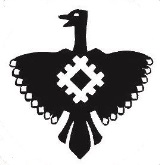 Администрация  муниципального района «Корткеросский»№ заявленияОрган, обрабатывающий заявление на предоставление услугиДанные родителя (законного представителя) или поступающего (достигшего возраста восемнадцати лет)Данные родителя (законного представителя) или поступающего (достигшего возраста восемнадцати лет)Данные родителя (законного представителя) или поступающего (достигшего возраста восемнадцати лет)Данные родителя (законного представителя) или поступающего (достигшего возраста восемнадцати лет)Данные родителя (законного представителя) или поступающего (достигшего возраста восемнадцати лет)Данные родителя (законного представителя) или поступающего (достигшего возраста восемнадцати лет)Данные родителя (законного представителя) или поступающего (достигшего возраста восемнадцати лет)Данные родителя (законного представителя) или поступающего (достигшего возраста восемнадцати лет)Данные родителя (законного представителя) или поступающего (достигшего возраста восемнадцати лет)Данные родителя (законного представителя) или поступающего (достигшего возраста восемнадцати лет)Данные родителя (законного представителя) или поступающего (достигшего возраста восемнадцати лет)Данные родителя (законного представителя) или поступающего (достигшего возраста восемнадцати лет)ФамилияФамилияФамилияИмяИмяИмяОтчество                (при наличии)Отчество                (при наличии)Отчество                (при наличии)Дата рождения (для поступающего)Дата рождения (для поступающего)Дата рождения (для поступающего)Документ, удостоверяющий личность родителя (законного представителя) или поступающегоДокумент, удостоверяющий личность родителя (законного представителя) или поступающегоДокумент, удостоверяющий личность родителя (законного представителя) или поступающегоДокумент, удостоверяющий личность родителя (законного представителя) или поступающегоДокумент, удостоверяющий личность родителя (законного представителя) или поступающегоДокумент, удостоверяющий личность родителя (законного представителя) или поступающегоДокумент, удостоверяющий личность родителя (законного представителя) или поступающегоДокумент, удостоверяющий личность родителя (законного представителя) или поступающегоДокумент, удостоверяющий личность родителя (законного представителя) или поступающегоДокумент, удостоверяющий личность родителя (законного представителя) или поступающегоДокумент, удостоверяющий личность родителя (законного представителя) или поступающегоДокумент, удостоверяющий личность родителя (законного представителя) или поступающегоВидВидСерияСерияНомерВыданВыданДата выдачиДата выдачиКонтактные данныеКонтактные данныеКонтактные данныеКонтактные данныетелефон телефон телефон телефон телефон телефон телефон телефон Контактные данныеКонтактные данныеКонтактные данныеКонтактные данныеэл. почтаэл. почтаэл. почтаэл. почтаэл. почтаэл. почтаэл. почтаэл. почтаАдрес места жительства родителя (законного представителя) или поступающегоАдрес места жительства родителя (законного представителя) или поступающегоАдрес места жительства родителя (законного представителя) или поступающегоАдрес места жительства родителя (законного представителя) или поступающегоАдрес места жительства родителя (законного представителя) или поступающегоАдрес места жительства родителя (законного представителя) или поступающегоАдрес места жительства родителя (законного представителя) или поступающегоАдрес места жительства родителя (законного представителя) или поступающегоАдрес места жительства родителя (законного представителя) или поступающегоАдрес места жительства родителя (законного представителя) или поступающегоАдрес места жительства родителя (законного представителя) или поступающегоИндекс Регион Регион Регион РайонНаселенный пунктНаселенный пунктНаселенный пунктУлицаДомКорпусКорпусКвартираАдрес места пребывания родителя (законного представителя) или поступающегоАдрес места пребывания родителя (законного представителя) или поступающегоАдрес места пребывания родителя (законного представителя) или поступающегоАдрес места пребывания родителя (законного представителя) или поступающегоАдрес места пребывания родителя (законного представителя) или поступающегоАдрес места пребывания родителя (законного представителя) или поступающегоАдрес места пребывания родителя (законного представителя) или поступающегоАдрес места пребывания родителя (законного представителя) или поступающегоАдрес места пребывания родителя (законного представителя) или поступающегоАдрес места пребывания родителя (законного представителя) или поступающегоАдрес места пребывания родителя (законного представителя) или поступающегоИндекс РегионРегионРегионРайонНаселенный пунктНаселенный пунктНаселенный пунктУлицаДомКорпусКорпусКвартираФамилияИмяОтчество (при наличии)ВидСерияНомерНомерВыданДата выдачиКонтактные данныеКонтактные данныетелефон телефон телефон телефон телефон телефон Контактные данныеКонтактные данныеэл. почтаэл. почтаэл. почтаэл. почтаэл. почтаэл. почтаПредставлены следующие документыПредставлены следующие документыПредставлены следующие документыПредставлены следующие документыПредставлены следующие документы12345678Место получения результата предоставления услугиМесто получения результата предоставления услугиМесто получения результата предоставления услугиМесто получения результата предоставления услугиСпособ получения результата Способ получения результата Способ получения результата Способ получения результата Способ получения результата Способ получения результата Способ получения результата Способ получения результата ДатаДатаПодпись/ФИОПодпись/ФИО12345678